ESCOLA MUNICIPAL DE EDUCAÇÃO BÁSICA AUGUSTINHO MARCONPROFESSORA: GISLAINE GUINDANIDISCIPLINA: PROSEDIPERÍODO: VESPERTINODATA: 18 a 22/05/2020TURMA: 1° ANOAULA 02- SEQUÊNCIA DIDÁTICAALIMENTAÇÃO SAUDÁVELMATERIAIS NECESSÁRIOS:FOLHA BRANCA;LÁPIS DE COR;PRATOS DESCARTÁVEIS SE TIVER EM SUA CASA;LIVROS, REVISTAS OU PANFLETOS DE SUPERMERCADO PARA RECORTE;SEMÁFORO DA ALIMENTAÇÃO SAUDÁVEL   O SEMÁFORO DA ALIMENTAÇÃO PRETENDE DEMONSTRAR QUE NA ALIMENTAÇÃO, TODOS OS ALIMENTOS SÃO IMPORTANTES, MAS ALGUNS PODEM SER CONSUMIDOS DIARIAMENTE, JÁ OUTROS DEVEM SER CONSUMIDOS COM MODERAÇÃO.1° PASSO: DESENHE EM UMA FOLHA, OU EM UM PAPELÃO UM SEMÁFORO E PINTE. OS CÍRCULOS E O SEMÁFORO NÃO DEVEM SER MUITO PEQUENOS.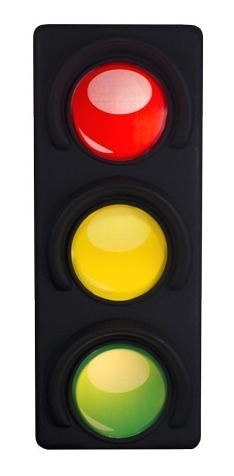 2° PASSO: EM CADA CÍRCULO DE SEU SEMÁFORO, VOCÊ IRÁ COLAR OS ALIMENTOS QUE CARACTERIZAM CADA COR DO SEMÁFORO.VOCÊ PODE DESENHAR ESSES ALIMENTOS EM OUTRA FOLHA, PINTAR, RECORTAR E DEPOIS COLAR NA COR QUE ELE CORRESPONDE, OU PESQUISAR ESSES ALIMENTOS EM LIVROS, REVISTAS OU PANFLETOS DE SUPERMERCADO, RECORTAR E COLAR.COM A AJUDA DE UM FAMILIAR, OBSERVE E LEIA ALGUNS ALIMENTOS QUE VOCÊ PODE DESENHAR OU COLAR EM CADA CÍRCULO DE SEU SEMÁFORO.OS ALIMENTOS ABAIXOS SÃO SÓ ALGUNS EXEMPLOS.SINAL VERMELHO.   PARE! CUIDADO! ESSES ALIMENTOS NÃO PODEM SER CONSUMIDOS DIARIAMENTE:SUCOS INDUSTRIALIZADOS;REFRIGERANTES;DOCES;BATATAS FRITAS; NATAS, MARGARINAS, MAIONESE, KETCHUP SINAL AMARELO.  ATENÇÃO! NÃO EXAGERE! SÃO ALIMENTOS QUE DEVEMOS COMER COM MODERAÇÃO.OVOS;MANTEIGA;CARNE;PEIXE;             SINAL VERDE.   ALIMENTE-SE À VONTADE! SÃO ALIMENTOS MUITO IMPORTANTES PARA O NOSSO CRESCIMENTO. PODEM SER CONSUMIDOS DIARIAMENTE.FRUTAS;LEGUMES;ÁGUA;FEIJÃO. SE VOCÊ PREFERIR PODE COLAR OS CÍRCULOS PINTADOS EM PRATOS DESCARTÁVEIS, COM AS GRAVURAS E ORGANIZAR SEU SEMÁFORO.OBSERVE OS EXEMPLOS DE SEMÁFORO DA ALIMENTAÇÃO E CAPRICHE NA SUA ATIVIDADE. 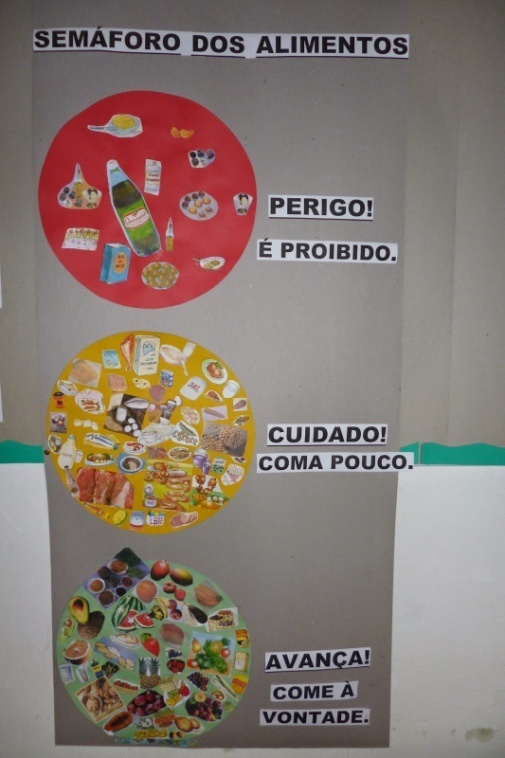 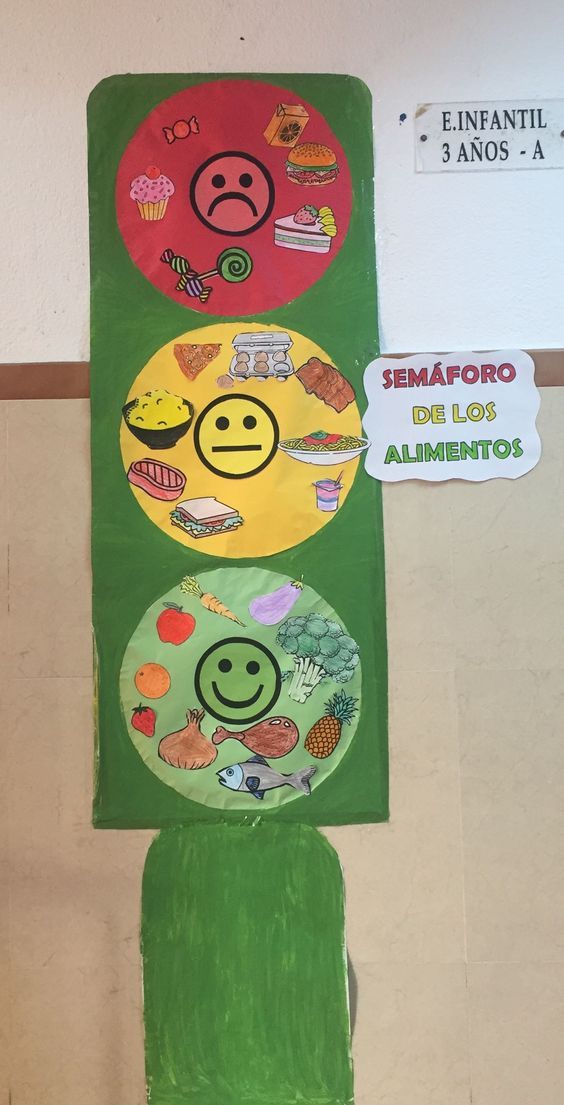 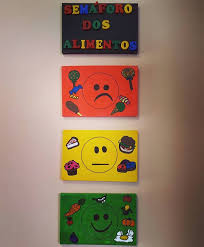 